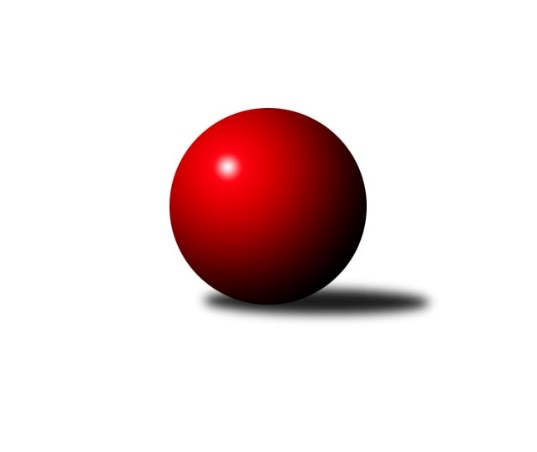 Č.2Ročník 2020/2021	25.9.2020Nejlepšího výkonu v tomto kole: 2854 dosáhlo družstvo: KK Hilton Sezimovo Ústí AJihočeský KP1 2020/2021Výsledky 2. kolaSouhrnný přehled výsledků:KK Hilton Sezimovo Ústí A	- TJ Kunžak A	8:0	2854:2663	9.0:3.0	25.9.TJ Sokol Nové Hrady 	- TJ Sokol Písek 	8:0	2615:2420	9.0:3.0	25.9.TJ Lokomotiva České Budějovice 	- TJ Spartak Soběslav 	3:5	2358:2412	6.5:5.5	25.9.TJ Sokol Chotoviny 	- KK Český Krumlov 	5:3	2530:2473	7.0:5.0	25.9.TJ Centropen Dačice D	- KK Hilton Sezimovo Ústí B	6:2	2659:2579	8.0:4.0	25.9.TJ Dynamo České Budějovice 	- TJ Nová Ves u Českých Budějovic 	6:2	2305:2256	9.0:3.0	25.9.Tabulka družstev:	1.	KK Hilton Sezimovo Ústí A	2	2	0	0	13.0 : 3.0 	15.5 : 8.5 	 2780	4	2.	TJ Spartak Soběslav	2	2	0	0	11.0 : 5.0 	13.5 : 10.5 	 2382	4	3.	TJ Dynamo České Budějovice	1	1	0	0	6.0 : 2.0 	9.0 : 3.0 	 2305	2	4.	TJ Sokol Nové Hrady	2	1	0	1	10.0 : 6.0 	13.0 : 11.0 	 2458	2	5.	TJ Centropen Dačice D	2	1	0	1	9.0 : 7.0 	13.5 : 10.5 	 2674	2	6.	TJ Nová Ves u Českých Budějovic	2	1	0	1	9.0 : 7.0 	10.0 : 14.0 	 2393	2	7.	TJ Lokomotiva České Budějovice	2	1	0	1	7.5 : 8.5 	13.5 : 10.5 	 2363	2	8.	KK Hilton Sezimovo Ústí B	2	1	0	1	7.0 : 9.0 	11.0 : 13.0 	 2510	2	9.	TJ Sokol Chotoviny	2	1	0	1	6.0 : 10.0 	12.0 : 12.0 	 2443	2	10.	TJ Kunžak A	1	0	0	1	0.0 : 8.0 	3.0 : 9.0 	 2663	0	11.	KK Český Krumlov	2	0	0	2	6.5 : 9.5 	10.0 : 14.0 	 2398	0	12.	TJ Sokol Písek	2	0	0	2	3.0 : 13.0 	8.0 : 16.0 	 2420	0Podrobné výsledky kola:	 KK Hilton Sezimovo Ústí A	2854	8:0	2663	TJ Kunžak A	Jozef Jakubčík	 	 243 	 241 		484 	 1:1 	 481 	 	227 	 254		Michal Horák	Jakub Vaniš	 	 248 	 236 		484 	 2:0 	 444 	 	232 	 212		Dana Kopečná	Dušan Lanžhotský	 	 232 	 232 		464 	 2:0 	 377 	 	184 	 193		Stanislava Kopalová	Andrea Blažková	 	 234 	 249 		483 	 1:1 	 462 	 	245 	 217		Radek Hrůza	Dušan Jelínek	 	 237 	 219 		456 	 1:1 	 446 	 	221 	 225		Lukáš Brtník	Pavel Vrbík	 	 233 	 250 		483 	 2:0 	 453 	 	230 	 223		Pavel Jirkůrozhodčí: Dušan JelínekNejlepšího výkonu v tomto utkání: 484 kuželek dosáhli: Jozef Jakubčík, Jakub Vaniš	 TJ Sokol Nové Hrady 	2615	8:0	2420	TJ Sokol Písek 	Jiří Jelínek	 	 205 	 217 		422 	 1:1 	 404 	 	215 	 189		Vladislav Papáček	Stanislava Hladká	 	 231 	 215 		446 	 2:0 	 392 	 	213 	 179		Tomáš Brückler	Jiří Konárek	 	 215 	 237 		452 	 1:1 	 433 	 	216 	 217		Petr Kolařík	Vojtěch Kříha	 	 221 	 221 		442 	 2:0 	 398 	 	193 	 205		Drahomíra Nedomová	Milan Bedri	 	 194 	 207 		401 	 2:0 	 361 	 	186 	 175		Petr Zítek	Michal Kanděra	 	 225 	 227 		452 	 1:1 	 432 	 	229 	 203		Jitka Koreckározhodčí: Tereza KříhováNejlepšího výkonu v tomto utkání: 452 kuželek dosáhli: Jiří Konárek, Michal Kanděra	 TJ Lokomotiva České Budějovice 	2358	3:5	2412	TJ Spartak Soběslav 	Václav Klojda ml.	 	 204 	 201 		405 	 0.5:1.5 	 420 	 	219 	 201		Jaroslav Chalaš	Radim Růžička	 	 153 	 148 		301 	 0:2 	 396 	 	193 	 203		Alena Dudová	Tomáš Polánský	 	 205 	 200 		405 	 2:0 	 382 	 	200 	 182		Luboš Přibyl	Karel Vlášek	 	 200 	 202 		402 	 1:1 	 397 	 	203 	 194		Vlastimil Šlajs	Jan Sýkora	 	 215 	 175 		390 	 1:1 	 391 	 	207 	 184		Jan Štefan	Lukáš Klojda	 	 223 	 232 		455 	 2:0 	 426 	 	213 	 213		Jindřich Kopicrozhodčí:  Vedoucí družstevNejlepší výkon utkání: 455 - Lukáš Klojda	 TJ Sokol Chotoviny 	2530	5:3	2473	KK Český Krumlov 	Alena Makovcová	 	 206 	 212 		418 	 2:0 	 360 	 	180 	 180		Hana Poláčková	David Bartoň	 	 237 	 227 		464 	 2:0 	 394 	 	170 	 224		Ladislav Boháč	Lenka Křemenová	 	 191 	 218 		409 	 1:1 	 424 	 	209 	 215		František Ferenčík	Iva Svatošová	 	 203 	 208 		411 	 1:1 	 406 	 	196 	 210		Martin Kouba	Jiří Svačina	 	 213 	 210 		423 	 1:1 	 436 	 	212 	 224		Libor Doubek	Lenka Křemenová	 	 201 	 204 		405 	 0:2 	 453 	 	217 	 236		Ilona Hanákovározhodčí: Jiří SvačinaNejlepší výkon utkání: 464 - David Bartoň	 TJ Centropen Dačice D	2659	6:2	2579	KK Hilton Sezimovo Ústí B	Michal Waszniovski	 	 233 	 226 		459 	 2:0 	 386 	 	209 	 177		David Štiller	Karel Kunc	 	 246 	 220 		466 	 2:0 	 435 	 	225 	 210		Michal Hajný	Radek Beranovský	 	 223 	 224 		447 	 2:0 	 442 	 	220 	 222		Simona Černušková	Lukáš Štibich	 	 246 	 204 		450 	 1:1 	 454 	 	234 	 220		Jiří Mára	Karel Štibich *1	 	 193 	 217 		410 	 1:1 	 398 	 	209 	 189		Pavel Blažek	Jakub Stuchlík	 	 219 	 208 		427 	 0:2 	 464 	 	245 	 219		Miloš Mikulaštíkrozhodčí: Štibich Karel
střídání: *1 od 57. hodu Ladislav BoudaNejlepší výkon utkání: 466 - Karel Kunc	 TJ Dynamo České Budějovice 	2305	6:2	2256	TJ Nová Ves u Českých Budějovic 	Lukáš Chmel	 	 198 	 186 		384 	 2:0 	 337 	 	163 	 174		Jan Tesař	Jiří Květoň	 	 211 	 198 		409 	 2:0 	 376 	 	184 	 192		Jiří Pokorný	Miroslav Kraus	 	 189 	 179 		368 	 1:1 	 402 	 	184 	 218		Pavel Jesenič	Jan Hess	 	 177 	 189 		366 	 2:0 	 357 	 	170 	 187		Dobroslava Procházková	Vít Ondřich	 	 199 	 178 		377 	 1:1 	 388 	 	184 	 204		Saša Sklenář	Jan Kotnauer	 	 208 	 193 		401 	 1:1 	 396 	 	216 	 180		Martin Vašíčekrozhodčí: Tomáš VašekNejlepší výkon utkání: 409 - Jiří KvětoňProgram dalšího kola:2.10.2020	pá	17:30	KK Hilton Sezimovo Ústí B - TJ Sokol Nové Hrady 	2.10.2020	pá	17:30	TJ Kunžak A - TJ Centropen Dačice D	2.10.2020	pá	17:30	TJ Spartak Soběslav  - TJ Sokol Chotoviny 	2.10.2020	pá	17:30	TJ Sokol Písek  - TJ Lokomotiva České Budějovice 	2.10.2020	pá	17:30	TJ Nová Ves u Českých Budějovic  - KK Hilton Sezimovo Ústí A	2.10.2020	pá	18:00	KK Český Krumlov  - TJ Dynamo České Budějovice 	Pořadí jednotlivců:	jméno hráče	družstvo	celkem	plné	dorážka	chyby	poměr kuž.	Maximum	1.	Jakub Vaniš	KK Hilton Sezimovo Ústí A	484.00	323.0	161.0	3.0	1/1	(484)	2.	Michal Horák	TJ Kunžak A	481.00	329.0	152.0	8.0	1/1	(481)	3.	Pavel Vrbík	KK Hilton Sezimovo Ústí A	476.00	307.0	169.0	2.5	1/1	(483)	4.	Michal Mikuláštík	KK Hilton Sezimovo Ústí A	471.00	305.0	166.0	3.0	1/1	(471)	5.	Karel Kunc	TJ Centropen Dačice D	471.00	317.0	154.0	1.5	2/2	(476)	6.	Andrea Blažková	KK Hilton Sezimovo Ústí A	468.00	316.5	151.5	3.5	1/1	(483)	7.	Radek Hrůza	TJ Kunžak A	462.00	332.0	130.0	11.0	1/1	(462)	8.	Michal Waszniovski	TJ Centropen Dačice D	458.50	314.0	144.5	2.0	2/2	(459)	9.	Dušan Jelínek	KK Hilton Sezimovo Ústí A	456.00	311.5	144.5	6.0	1/1	(456)	10.	Radek Beranovský	TJ Centropen Dačice D	454.00	309.5	144.5	5.0	2/2	(461)	11.	Jozef Jakubčík	KK Hilton Sezimovo Ústí A	453.50	306.0	147.5	5.0	1/1	(484)	12.	Pavel Jirků	TJ Kunžak A	453.00	285.0	168.0	2.0	1/1	(453)	13.	Dušan Lanžhotský	KK Hilton Sezimovo Ústí A	448.50	303.5	145.0	6.5	1/1	(464)	14.	Lukáš Brtník	TJ Kunžak A	446.00	299.0	147.0	8.0	1/1	(446)	15.	Dana Kopečná	TJ Kunžak A	444.00	303.0	141.0	6.0	1/1	(444)	16.	Miloš Mikulaštík	KK Hilton Sezimovo Ústí B	439.00	288.0	151.0	4.5	2/2	(464)	17.	Simona Černušková	KK Hilton Sezimovo Ústí B	439.00	302.0	137.0	6.0	2/2	(442)	18.	Jitka Korecká	TJ Sokol Písek 	436.50	294.0	142.5	1.5	2/2	(441)	19.	Lukáš Štibich	TJ Centropen Dačice D	435.50	300.0	135.5	6.5	2/2	(450)	20.	David Bartoň	TJ Sokol Chotoviny 	430.50	294.5	136.0	7.5	2/2	(464)	21.	Stanislava Hladká	TJ Sokol Nové Hrady 	429.00	297.5	131.5	6.5	2/2	(446)	22.	Václav Klojda ml.	TJ Lokomotiva České Budějovice 	426.50	280.5	146.0	5.0	2/2	(448)	23.	Jiří Mára	KK Hilton Sezimovo Ústí B	426.00	290.5	135.5	5.5	2/2	(454)	24.	Lukáš Klojda	TJ Lokomotiva České Budějovice 	424.00	295.0	129.0	5.5	2/2	(455)	25.	Ilona Hanáková	KK Český Krumlov 	422.50	287.5	135.0	5.0	2/2	(453)	26.	Saša Sklenář	TJ Nová Ves u Českých Budějovic 	417.00	291.0	126.0	4.0	2/2	(446)	27.	Michal Kanděra	TJ Sokol Nové Hrady 	416.50	276.0	140.5	5.0	2/2	(452)	28.	Libor Doubek	KK Český Krumlov 	416.00	283.5	132.5	5.5	2/2	(436)	29.	Tomáš Polánský	TJ Lokomotiva České Budějovice 	415.00	290.0	125.0	8.0	2/2	(425)	30.	Lenka Křemenová	TJ Sokol Chotoviny 	414.50	298.5	116.0	7.0	2/2	(424)	31.	Jiří Konárek	TJ Sokol Nové Hrady 	412.50	297.0	115.5	8.0	2/2	(452)	32.	Jindřich Kopic	TJ Spartak Soběslav 	412.00	284.5	127.5	5.5	2/2	(426)	33.	Martin Vašíček	TJ Nová Ves u Českých Budějovic 	411.50	291.0	120.5	10.0	2/2	(427)	34.	Jiří Květoň	TJ Dynamo České Budějovice 	409.00	286.0	123.0	0.0	1/1	(409)	35.	Jiří Pokorný	TJ Nová Ves u Českých Budějovic 	407.50	267.5	140.0	5.0	2/2	(439)	36.	Pavel Jesenič	TJ Nová Ves u Českých Budějovic 	407.50	274.0	133.5	8.5	2/2	(413)	37.	Petr Kolařík	TJ Sokol Písek 	407.50	294.0	113.5	11.0	2/2	(433)	38.	Iva Svatošová	TJ Sokol Chotoviny 	406.00	302.0	104.0	10.0	2/2	(411)	39.	Milan Bedri	TJ Sokol Nové Hrady 	405.50	286.0	119.5	7.5	2/2	(410)	40.	Jaroslav Chalaš	TJ Spartak Soběslav 	405.00	284.5	120.5	5.0	2/2	(420)	41.	Vojtěch Kříha	TJ Sokol Nové Hrady 	405.00	294.5	110.5	7.0	2/2	(442)	42.	Jan Štefan	TJ Spartak Soběslav 	402.50	276.0	126.5	4.0	2/2	(414)	43.	Tomáš Brückler	TJ Sokol Písek 	402.50	285.0	117.5	5.0	2/2	(413)	44.	Jan Kotnauer	TJ Dynamo České Budějovice 	401.00	268.0	133.0	8.0	1/1	(401)	45.	Martin Kouba	KK Český Krumlov 	399.50	267.5	132.0	6.0	2/2	(406)	46.	Lenka Křemenová	TJ Sokol Chotoviny 	398.00	274.5	123.5	8.0	2/2	(409)	47.	Alena Makovcová	TJ Sokol Chotoviny 	396.50	285.5	111.0	8.0	2/2	(418)	48.	Vlastimil Šlajs	TJ Spartak Soběslav 	394.50	274.5	120.0	7.5	2/2	(397)	49.	Drahomíra Nedomová	TJ Sokol Písek 	394.00	282.5	111.5	5.0	2/2	(398)	50.	Pavel Blažek	KK Hilton Sezimovo Ústí B	394.00	288.0	106.0	9.0	2/2	(398)	51.	Ladislav Boháč	KK Český Krumlov 	392.00	272.0	120.0	9.0	2/2	(394)	52.	Vladislav Papáček	TJ Sokol Písek 	392.00	288.5	103.5	6.0	2/2	(404)	53.	Karel Vlášek	TJ Lokomotiva České Budějovice 	391.00	268.5	122.5	6.0	2/2	(402)	54.	Dobroslava Procházková	TJ Nová Ves u Českých Budějovic 	388.50	261.0	127.5	6.0	2/2	(420)	55.	Alena Dudová	TJ Spartak Soběslav 	387.00	274.5	112.5	8.5	2/2	(396)	56.	Jan Sýkora	TJ Lokomotiva České Budějovice 	386.50	272.0	114.5	8.5	2/2	(390)	57.	Lukáš Chmel	TJ Dynamo České Budějovice 	384.00	286.0	98.0	11.0	1/1	(384)	58.	Luboš Přibyl	TJ Spartak Soběslav 	381.00	287.5	93.5	16.0	2/2	(382)	59.	Stanislava Kopalová	TJ Kunžak A	377.00	262.0	115.0	17.0	1/1	(377)	60.	Vít Ondřich	TJ Dynamo České Budějovice 	377.00	271.0	106.0	11.0	1/1	(377)	61.	Miroslav Kraus	TJ Dynamo České Budějovice 	368.00	272.0	96.0	12.0	1/1	(368)	62.	Jan Hess	TJ Dynamo České Budějovice 	366.00	285.0	81.0	18.0	1/1	(366)	63.	Hana Poláčková	KK Český Krumlov 	363.50	273.5	90.0	13.5	2/2	(367)	64.	Jan Tesař	TJ Nová Ves u Českých Budějovic 	361.00	270.0	91.0	13.0	2/2	(385)		Ladislav Bouda	TJ Centropen Dačice D	451.00	298.0	153.0	6.0	1/2	(451)		Michal Hajný	KK Hilton Sezimovo Ústí B	435.00	310.0	125.0	10.0	1/2	(435)		Jakub Stuchlík	TJ Centropen Dačice D	427.00	287.0	140.0	3.0	1/2	(427)		František Ferenčík	KK Český Krumlov 	424.00	295.0	129.0	5.0	1/2	(424)		Jiří Svačina	TJ Sokol Chotoviny 	423.00	291.0	132.0	9.0	1/2	(423)		Jiří Jelínek	TJ Sokol Nové Hrady 	422.00	297.0	125.0	8.0	1/2	(422)		Jiří Cepák	TJ Centropen Dačice D	421.00	318.0	103.0	15.0	1/2	(421)		Pavel Jesenič	TJ Sokol Písek 	413.00	274.0	139.0	6.0	1/2	(413)		Michal Klimeš	KK Hilton Sezimovo Ústí B	402.00	277.0	125.0	2.0	1/2	(402)		Jana Dvořáková	KK Hilton Sezimovo Ústí B	401.00	271.0	130.0	6.0	1/2	(401)		David Štiller	KK Hilton Sezimovo Ústí B	386.00	271.0	115.0	13.0	1/2	(386)		Tomáš Vařil	KK Český Krumlov 	385.00	261.0	124.0	10.0	1/2	(385)		Gabriela Kučerová	TJ Sokol Chotoviny 	371.00	265.0	106.0	13.0	1/2	(371)		Petr Zítek	TJ Sokol Písek 	361.00	253.0	108.0	7.0	1/2	(361)		Milena Šebestová	TJ Sokol Nové Hrady 	357.00	259.0	98.0	14.0	1/2	(357)		Radim Růžička	TJ Lokomotiva České Budějovice 	301.00	239.0	62.0	29.0	1/2	(301)Sportovně technické informace:Starty náhradníků:registrační číslo	jméno a příjmení 	datum startu 	družstvo	číslo startu26234	Miroslav Kraus	25.09.2020	TJ Dynamo České Budějovice 	1x10816	Jiří Květoň	25.09.2020	TJ Dynamo České Budějovice 	1x26112	Radim Růžička	25.09.2020	TJ Lokomotiva České Budějovice 	1x25061	Jan Hess	25.09.2020	TJ Dynamo České Budějovice 	1x22257	Vojtěch Kříha	25.09.2020	TJ Sokol Nové Hrady 	2x
Hráči dopsaní na soupisku:registrační číslo	jméno a příjmení 	datum startu 	družstvo	Nejlepší šestka kola - absolutněNejlepší šestka kola - absolutněNejlepší šestka kola - absolutněNejlepší šestka kola - absolutněNejlepší šestka kola - dle průměru kuželenNejlepší šestka kola - dle průměru kuželenNejlepší šestka kola - dle průměru kuželenNejlepší šestka kola - dle průměru kuželenNejlepší šestka kola - dle průměru kuželenPočetJménoNázev týmuVýkonPočetJménoNázev týmuPrůměr (%)Výkon1xJakub VanišSK Sez. Ústí A4841xLukáš KlojdaLok. Č.B. 114.474551xJozef JakubčíkSK Sez. Ústí A4841xDavid BartoňChotoviny 111.294641xAndrea BlažkováSK Sez. Ústí A4831xIlona HanákováČ.Krumlov 108.654532xPavel VrbíkSK Sez. Ústí A4831xJiří KonárekSok. N.Hrady 107.734521xMichal HorákKunžak A4811xMichal KanděraSok. N.Hrady 107.734522xKarel KuncDačice D4661xJiří KvětoňDyn. Č.B. 107.61409